УКРАЇНА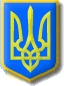 Виконавчий комітет Нетішинської міської радиХмельницької областіР О З П О Р Я Д Ж Е Н Н Я28.01.2020					Нетішин			     № 58 /2020-ркПро тимчасове виконання обов’язків директора Фонду комунального майна міста НетішинаВідповідно до пункту 20 частини 4 статті 42 Закону України «Про місцеве самоврядування в Україні», постанови Кабінету Міністрів України від                          09 березня 2006 року № 268 «Про упорядкування структури та умов оплати праці працівників апарату органів виконавчої влади, органів прокуратури, судів та інших органів», зі змінами та доповненнями, розпорядження міського голови від 28 січня 2020 року №15/2020-рв «Про надання директору Фонду комунального майна міста Нетішина Охримчук О.М. частини невикористаної щорічної основної відпустки»:1. Тимчасове виконання обов’язків директора Фонду комунального майна міста Нетішина, на період частини невикористаної щорічної основної відпустки директора Фонду комунального майна міста Нетішина Охримчук Оксани Михайлівни від 03 лютого до 16 лютого 2020 року включно покласти на провідного спеціаліста Фонду комунального майна міста Нетішина                  Денисюк Вікторію Анатоліївну.Підстава: службова записка директора Фонду комунального майна міста Нетішина Оксани Охримчук від 27 січня 2020 року                    № 01-29/28.2. Установити провідному спеціалісту Фонду комунального майна міста Нетішина Денисюк Вікторії Анатоліївні за виконання обов’язків тимчасово відсутнього директора Фонду комунального майна міста Нетішина Охримчук Оксани Михайлівни доплату у розмірі різниці між фактичним посадовим окладом директора Фонду комунального майна міста Нетішина (без урахування надбавок та доплат) і посадовим окладом провідного спеціаліста Фонду комунального майна міста Нетішина. 	3. Контроль за виконанням цього розпорядження залишаю за собою.Міський голова						  Олександр СУПРУНЮКЗ розпорядженням ознайомлені:Охримчук О.М				            «____»____________ 2020 рокуДенисюк В.А.					 «____»____________ 2020 року